L’ALIMENTATION DE CRO MAGNONVoici les ressources disponibles :Insectes et arachidesŒufs d'oiseauxSauterelles, criquets, scarabées, fourmis rouges, grillons, chenilles, larves de ver à soie, de guêpes...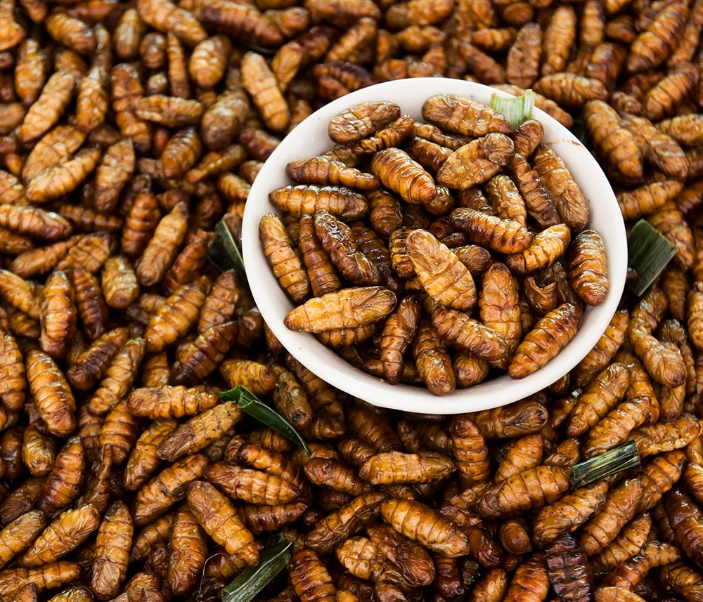 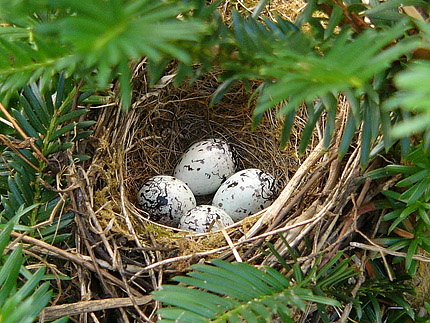 GibierNoixRenne, daim, chevreuil, bison, taureau, mammouth, faisan, caille, bécasse, pintade, lièvre.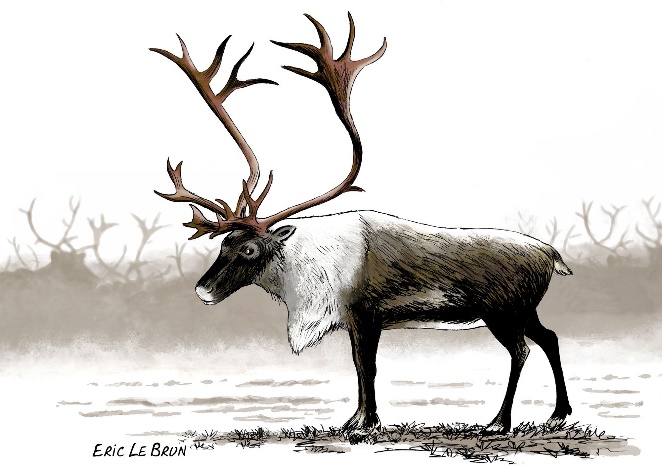 Noix de cajou, noix de macadamia, noix, noisettes, amandes, châtaignes.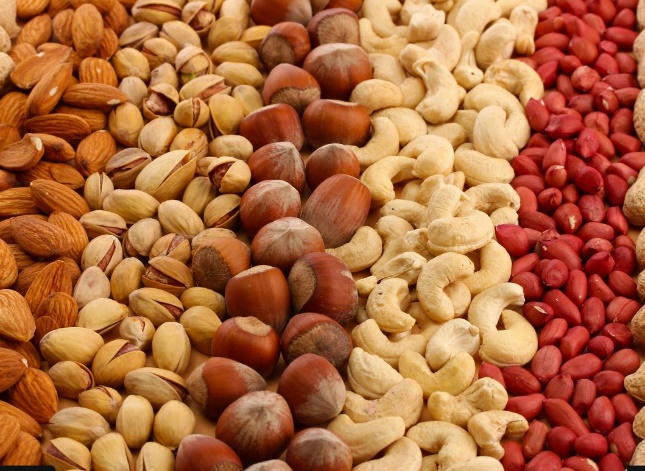 AbatsPetits animaux et mollusquesFoie, langue, tripes, cervelle...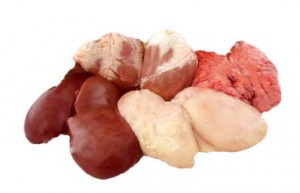 Escargots, grenouilles, petits reptiles crustacés, poissons gras, anguilles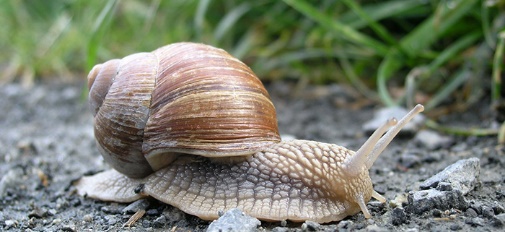 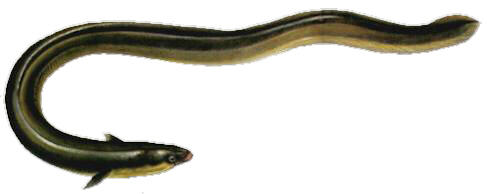 FruitsEpicesFigues, cerises, nèfles, poires, pommes, prunes, raisins, pêches...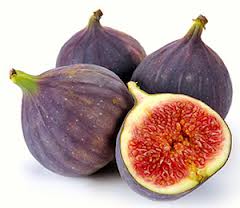 Aneth, anis, badiane, cannelle, cardamome, coriandre, cumin...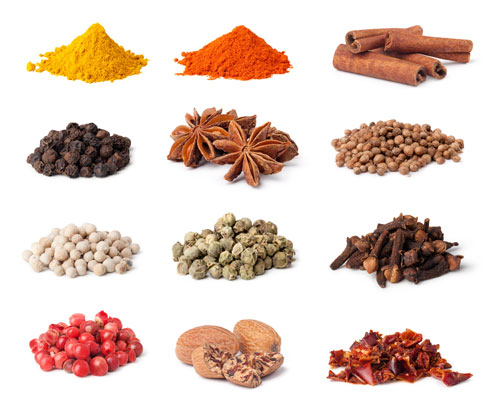 BaiesTubercules et légumesMûres, myrtilles, fraises des bois, framboises, cassis, baies de sureau, d'aubépine, d'églantier...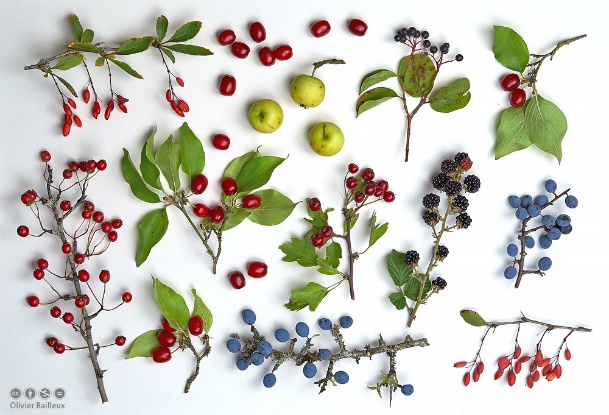 Oignons, ail, artichauts sauvages, carottes sauvages, choux de toutes sortes...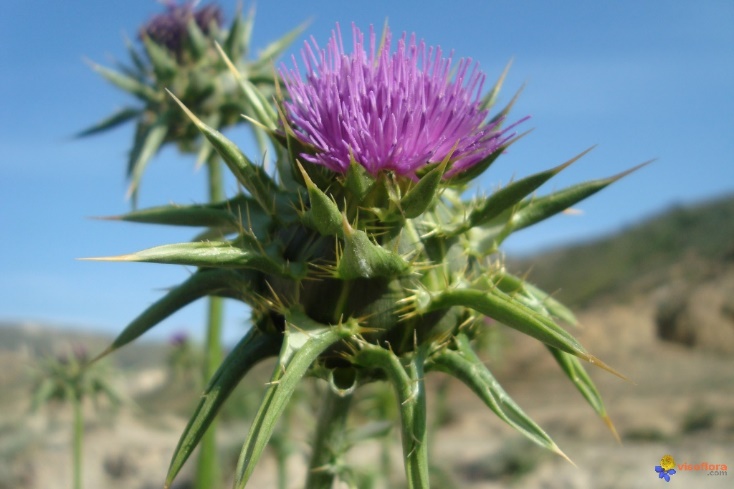 ChampignonsFleurs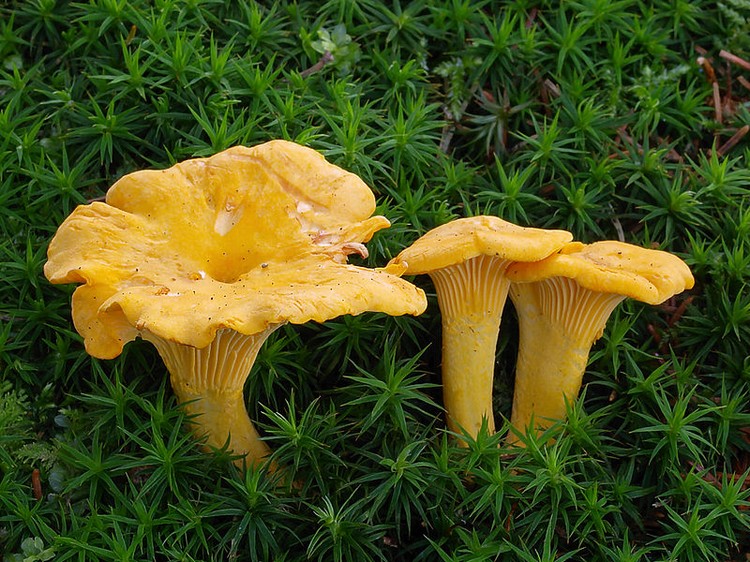 Primevères, violettes, soucis, capucines, courgettes, bourrache, acacia...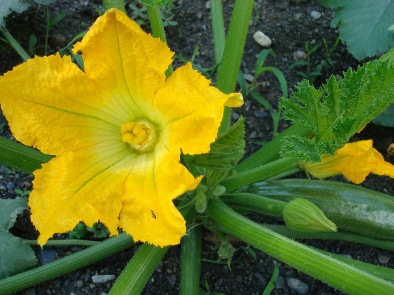 FeuillesHerbesDe sapin, d’épicéa, de tilleul, de hêtre, d’érable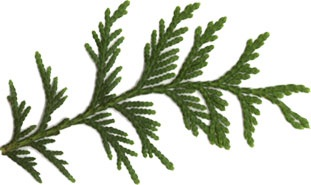 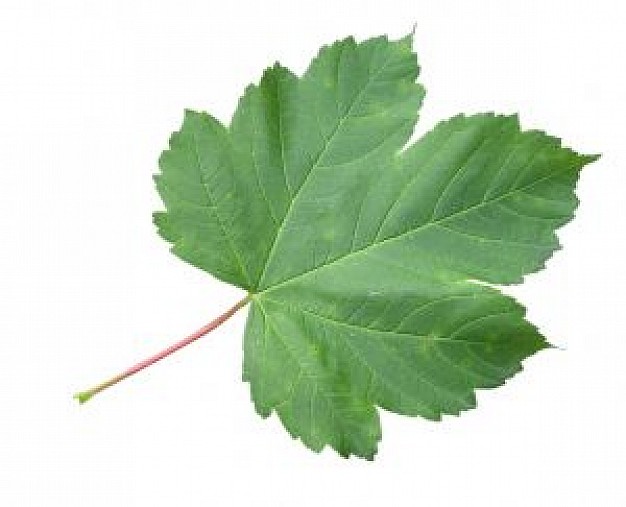 amarante, armoise, chicorée sauvage, asperge sauvage, bardane, cresson, épinard sauvage, fenouil sauvage, mâche, mauve, ortie, oseille, pissenlit, pourpier, roquette, salsifis des prés, sauge, thym, cerfeuil...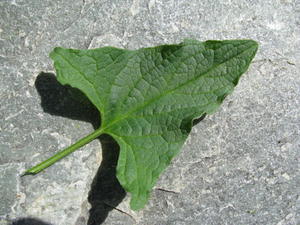 Corps grasMielGraisses animales 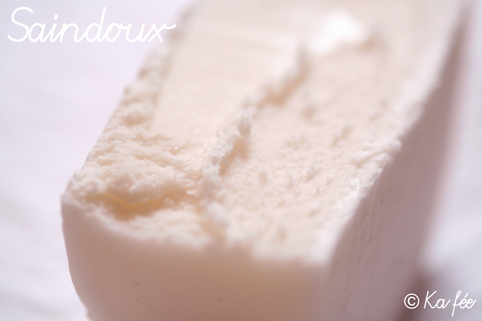 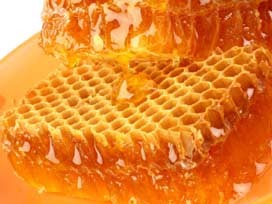 